INDICAÇÃO Nº 3388/2017Sugere ao Poder Executivo Municipal que execute roçagem e limpeza em área publica localizada na Rua Jasmim esquina com a Avenida João Ometto onde são realizadas aulas das autoescolas do Bairro Jd Alfa.Excelentíssimo Senhor Prefeito Municipal, Nos termos do Art. 108 do Regimento Interno desta Casa de Leis, dirijo-me a Vossa Excelência para sugerir ao setor competente que, execute roçagem e limpeza em área publica localizada na Rua Jasmim esquina com a Avenida João Ometto onde são realizadas aulas de treinamento das autoescolas do Bairro Jd. Alfa.Justificativa:Fomos procurados por instrutores e alunos solicitando essa providência, pois o local está com mato alto, propiciando o aparecimento de animais peçonhentos e causando insegurança aos mesmos.Plenário “Dr. Tancredo Neves”, em 27 de Março de 2017.José Luís Fornasari“Joi Fornasari”-Solidariedade-- Vereador -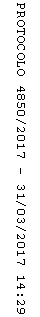 